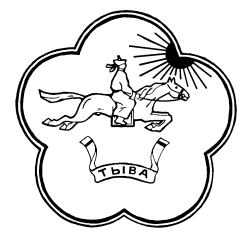 № ______                                                                      «____» __________ 2017 г.с.СамагалтайОб утверждении административного регламента проведения проверок при осуществлении муниципального земельного контроля на территории муниципального района «Тес-Хемский кожуун Республики Тыва»В соответствии со ст. 16 Федерального закона от 06.10.2003 N 131-ФЗ "Об общих принципах организации местного самоуправления в Российской Федерации", ст. 72 Земельного кодекса Российской Федерации, Федеральным законом от 26.12.2008 N 294-ФЗ "О защите прав юридических лиц и индивидуальных предпринимателей при осуществлении государственного контроля (надзора) и муниципального контроля", Уставом муниципального района «Тес-Хемского кожууна Республики Тыва», утвержденным решением Хурала представителей Тес-Хемского кожууна от 22.03.2011 N 41, решением Хурала представителей Тес-Хемского кожууна Республики Тыва от 21 февраля 2009 г. N 39 "Об утверждении  положения о муниципальном земельном контроле на территории муниципального района «Тес-Хемский кожуун Республики Тыва»" Администрация Тес-Хемского кожууна ПОСТАНОВЛЯЕТ:1. Утвердить Административный регламент проведения проверок при осуществлении муниципального земельного контроля на территории муниципального района «Тес-Хемский кожуун Республики Тыва» согласно приложению.2. Системному администратору (Булчун С.Г.) опубликовать настоящее постановление на официальном сайте Администрации Тес-Хемского кожууна. 3. Контроль за исполнением настоящего Постановления возложить на заместителя председателя Администрации по экономике, финансам и проектному управлению  Куулар М.Д.Председатель Администрации       Тес-Хемского кожууна                                                                Т.Самдан                                                                                                                                               Приложение к постановлениюАдминистрации Тес-Хемского кожууна                                                                                                                                                         от ______________ 2017 г. № ____АДМИНИСТРАТИВНЫЙ РЕГЛАМЕНТпроведения проверок при осуществлении муниципального земельного контроля на территории муниципального района «Тес-Хемский кожуун Республики Тыва» 1. Общие положения1.1. Административный регламент проведения проверок при осуществлении муниципального земельного контроля за использованием земель на территории муниципального района «Тес-Хемский кожуун Республики Тыва» (далее - административный регламент) разработан в соответствии с федеральными законами от 06.10.2003 N 131-ФЗ "Об общих принципах организации местного самоуправления в Российской Федерации", от 26.12.2008 N 294-ФЗ "О защите прав юридических лиц и индивидуальных предпринимателей при осуществлении государственного контроля (надзора) и муниципального контроля", Уставом муниципального района «Тес-Хемский кожуун Республики Тыва», Положением о муниципальном земельном контроле на территории муниципального района «Тес-Хемский кожуун Республики Тыва», утвержденным Решением Хурала представителей Тес-Хемского кожуун Республики Тыва от 21.02.2017г № 39.1.2. Административный регламент устанавливает стандарт и порядок проведения проверок при осуществлении муниципального земельного контроля за использованием земель на территории муниципального района «Тес-Хемский кожуун Республики Тыва» (далее - муниципальный земельный контроль).2. Стандарт проведения проверок при осуществлениимуниципального земельного контроля2.1. Муниципальный земельный контроль от имени Администрации Тес-Хемского кожууна (далее - Администрация) осуществляет Должностное лицо органа муниципального земельного контроля (далее – Должностное лицо).2.2. Муниципальный земельный контроль проводится в форме проверок (плановых и внеплановых) в отношении юридических лиц, индивидуальных предпринимателей и физических лиц (далее - субъекты проверок).Муниципальный земельный контроль проводит выездные обследования в отношении объектов земельных отношений всех форм собственности в целях выявления, пресечения, предупреждения возможных признаков нарушения земельного законодательства результатом которого является акт обследования (осмотра) для дальнейшего осуществления мероприятий по муниципальному земельному контролю на территории муниципального района «Тес-Хемский кожуун Республики Тыва».2.3. Проведение проверок (плановых и внеплановых) осуществляет структурное подразделение Администрации – специалист по муниципальному земельному контролю (далее - специалист).2.4. Муниципальный земельный контроль осуществляется в соответствии с:Конституцией Российской Федерации от 12.12.1993 ("Российская газета", 25.12.93 N 237;Земельным кодексом Российской Федерации от 25.10.2001 N 137-ФЗ (Российская газета", 30.10.2001, N 211 - 212);Федеральным законом от 06.10.2003 N 131-ФЗ "Об общих принципах организации местного самоуправления в Российской Федерации" ("Российская газета", 08.10.2003, N 202);Федеральным законом от 26.12.2008 N 294-ФЗ "О защите прав юридических лиц и индивидуальных предпринимателей при осуществлении государственного контроля (надзора) и муниципального контроля" ("Российская газета", 30.12.2008, N 266);Решением № 39 от 21.02.2017г ХП Тес-Хемского кожууна «Об утверждении Положения осуществления муниципального земельного контроля на территории муниципального района «Тес-Хемский кожуун Республики Тыва»;Уставом муниципального района «Тес-Хемский кожуун Республики Тыва».2.5. Субъекты проверок представляют документы, связанные с целями, задачами и предметом проверки, в соответствии с требованиями Федерального закона от 26.12.2008 N 294-ФЗ "О защите прав юридических лиц и индивидуальных предпринимателей при осуществлении государственного контроля (надзора) и муниципального контроля". Документы представляются в виде копий, заверенных подписью руководителя, иного уполномоченного (должностного) лица и печатью (при ее наличии). 2.6. Сроки проведения плановых и внеплановых проверок (документарных или выездных) не могут превышать двадцати рабочих дней.2.7. Результатом муниципального земельного контроля является акт проверки и принятие мер при выявлении нарушений в деятельности субъекта проверки.2.8. Муниципальный земельный контроль осуществляется на безвозмездной основе.2.9. Информация о местонахождении, контактных телефонах, адресах электронной почты и графике работы Органа муниципального земельного контроля приводится в приложении 1 к административному регламенту и размещается на официальном сайте Администрации Тес-Хемского кожууна.Для получения информации об осуществлении муниципального земельного контроля субъекты проверок и иные заинтересованные лица (далее - заявители) обращаются в Администрацию в орган муниципального земельного контроля.2.10. Информация по вопросам осуществления муниципального земельного контроля предоставляется заявителям в устной (лично или по телефону) или письменной форме.При ответах по телефону Должностное лицо муниципального земельного контроля, подробно, со ссылками на соответствующие нормативные правовые акты, информируют обратившихся по интересующим их вопросам. Ответ на телефонный звонок должен содержать информацию о фамилии, имени, отчестве и должности принявшего телефонный звонок.При обращении за информацией заявителя лично Должностное лицо обязан принять его в соответствии с графиком работы. Продолжительность приема при личном обращении - 15 минут. Время ожидания в очереди при личном обращении не должна превышать 20 минут.Если для подготовки ответа требуется продолжительное время, должностное лицо, осуществляющий устное информирование, предлагают заявителю обратиться за необходимой информацией в письменной форме либо назначить другое удобное для заявителя время для устного информирования в соответствии с графиком работы.При обращении за информацией в письменной форме ответ направляется в виде почтового отправления в адрес заявителя в течение 30 дней со дня регистрации обращения.При направлении запроса государственным органам, другим органам местного самоуправления и иным должностным лицам для получения необходимых для рассмотрения обращения документов и материалов должностные лица вправе продлить срок рассмотрения обращения не более чем на 30 дней, уведомив заявителя о продлении срока рассмотрения.Ответ дается в простой и понятной форме с указанием фамилии и рабочего номера телефона должностного лица.Если в обращении не указана фамилия заявителя, направившего жалобу, и почтовый адрес, по которому должен быть направлен ответ, обращение остается без рассмотрения.Если текст обращения не поддается прочтению, ответ на обращение не подготавливается, о чем сообщается заявителю, его направившему, если его фамилия и почтовый адрес поддаются прочтению.Обращения, содержащие нецензурные либо оскорбительные выражения, угрозы жизни, здоровью и имуществу должностного лица, а также членов его семьи, оставляются без ответа по существу поставленных в ней вопросов.Если в обращении содержится вопрос, на который заявителю многократно давались письменные ответы по существу в связи с ранее направляемыми запросами, и при этом в обращении не приводятся новые доводы или обстоятельства, Председателем Администрации или его заместителем принимается решение о безосновательности очередного обращения и прекращении переписки с заявителем по данному вопросу при условии, что указанное и ранее направляемые обращения направлялись в одному и тому же Должностному лицу Администрации. О данном решении заявитель уведомляется письменно.Письменные обращения, содержащие вопросы, решение которых не входит в компетенцию Должностного лица органа муниципального земельного контроля направляются в течение семи дней со дня их регистрации в соответствующий орган или соответствующему должностному лицу, в компетенцию которого входит решение поставленных в обращении вопросов, с уведомлением заявителя о переадресации обращения.При обращении за информацией по электронной почте ответ направляется по адресу электронной почты, указанному в обращении в течение 30 дней со дня регистрации обращения.3. Требования к порядку выполненияадминистративных процедурБлок-схема последовательности административных процедур проведения проверок представлена в приложении 2 к административному регламенту.3.1. Принятие решения о проведении проверки3.1.1. Проверки проводятся на основании распоряжения Председателя Администрации о проведении проверки. Проверка проводится должностным лицом органа муниципального земельного контроля, указанными в распоряжении. Подготовка распоряжения Председателя Администрации осуществляется в соответствии с типовой формой приказа, утвержденной приказом Министерства экономического развития Российской Федерации от 30.04.2009 N 141 "О реализации положений Федерального закона "О защите прав юридических лиц и индивидуальных предпринимателей при осуществлении государственного контроля (надзора) и муниципального контроля" (далее - Минэкономразвития РФ) (приложение 3).В отношении субъектов проверок осуществляются плановые и внеплановые проверки. Плановая и внеплановая проверки проводятся в форме документарной проверки и (или) выездной проверки.3.1.2. В отношении одного субъекта проверки плановая проверка проводится не чаще чем один раз в три года в соответствии с ежегодным планом проведения плановых проверок, разработанным Должностным лицом органа муниципального земельного контроля на соответствующий календарный год.3.1.3. Основанием для проведения плановой проверки является ежегодный план проведения плановых проверок, утвержденный постановлением Администрации Тес-Хемского кожууна.Типовая форма ежегодного плана проведения плановых проверок установлена постановлением Правительства Российской Федерации от 30.06.2010 N 489 "Об утверждении Правил подготовки органами государственного контроля (надзора) и органами муниципального контроля ежегодных планов проведения плановых проверок юридических лиц, индивидуальных предпринимателей" (приложение 4).По подготовке и утверждению ежегодного плана проведения плановых проверок в отношении граждан - требование постановления Правительства Республики Тыва от 18.02.2015 года №67.Ежегодный план проведения плановых проверок доводится до сведения заинтересованных лиц посредством его размещения на официальном сайте администрации Тес-Хемского кожуун Республики Тыва в сети Интернет и (или) опубликования в официальных СМИ.До 1 сентября года, предшествующего году проведения плановых проверок, Администрация направляет проект ежегодного плана проведения проверок в органы прокуратуры.При поступлении от органов прокуратуры предложений об изменении ежегодного плана проведения плановых проверок, Администрация рассматривает указанные предложения и по итогам их рассмотрения до 1 ноября года, предшествующего году проведения плановых проверок, направляет в органы прокуратуры ежегодный план проведения плановых проверок. О проведении плановой проверки юридическое лицо, индивидуальный предприниматель уведомляется не позднее чем в течении трех рабочих дней до начала ее проведения посредством направления копии распоряжения или приказа руководителя, заместителя руководителя. О начале проведения плановой проверки юридическое лицо, индивидуальный предприниматель уведомляется заказным почтовым отправлением  с уведомлением о вручении, при возможности посредством электронного документа, подписанного усиленной квалифицированной электронной подписью, или иным доступным способом.3.1.4. Внеплановой проверкой является проверка, не включенная в ежегодный план проведения плановых проверок.3.1.5. Основанием для проведения внеплановой проверки является:3.1.5.1. истечение срока исполнения субъектом проверки ранее выданного предписания об устранении выявленного нарушения требований муниципальных правовых актов Тес-Хемского кожууна Республики Тыва (далее - муниципальные правовые акты) по вопросам использования земель на территории муниципального района «Тес-Хемский кожуун Республики Тыва»;3.1.5.2. поступление в Администрацию Тес-Хемского кожууна обращений и заявлений граждан, юридических лиц, индивидуальных предпринимателей, информации от органов государственной власти, органов местного самоуправления, из средств массовой информации о следующих фактах:а) возникновение угрозы причинения вреда жизни, здоровью граждан, вреда животным, растениям, окружающей среде, объектам культурного наследия (памятникам истории и культуры) народов Российской Федерации, безопасности государства, а также угрозы чрезвычайных ситуаций природного и техногенного характера;б) причинение вреда жизни, здоровью граждан, вреда животным, растениям, окружающей среде, объектам культурного наследия (памятникам истории и культуры) народов Российской Федерации, безопасности государства, а также возникновение чрезвычайных ситуаций природного и техногенного характера.в) нарушение прав потребителей (в случае обращения в орган, осуществляющий федеральный государственный надзор в области защиты прав потребителей, граждан, права которых нарушены, при условии, что заявитель обращался за защитой (восстановлением) своих нарушенных прав к юридическому лицу, индивидуальному предпринимателю и такое обращение не было рассмотрено либо требования заявителя не были удовлетворены).3.1.6. Приказ (распоряжение) руководителя органа государственного контроля (надзора), изданный в соответствии с поручениями Президента Российской Федерации, Правительства Российской Федерации и на основании требования прокурора о проведении внеплановой проверки в рамках надзора за исполнением законов по поступившим в органы прокуратуры материалам и обращениям.3.1.7. мотивированное представление должностного лица органа государственного контроля (надзора), органа муниципального контроля по результатам анализа результатов мероприятий по контролю без взаимодействия с юридическими лицами, индивидуальными предпринимателями, рассмотрения или предварительной проверки поступивших в органы государственного контроля (надзора), органы муниципального контроля обращений и заявлений граждан, в том числе индивидуальных предпринимателей, юридических лиц, информации от органов государственной власти, органов местного самоуправления, из средств массовой информации о следующих фактах:а) возникновение угрозы причинения вреда жизни, здоровью граждан, вреда животным, растениям, окружающей среде, объектам культурного наследия (памятникам истории и культуры) народов Российской Федерации, музейным предметам и музейным коллекциям, включенным в состав Музейного фонда Российской Федерации, особо ценным, в том числе уникальным, документам Архивного фонда Российской Федерации, документам, имеющим особое историческое, научное, культурное значение, входящим в состав национального библиотечного фонда, безопасности государства, а также угрозы чрезвычайных ситуаций природного и техногенного характера;б) причинение вреда жизни, здоровью граждан, вреда животным, растениям, окружающей среде, объектам культурного наследия (памятникам истории и культуры) народов Российской Федерации, музейным предметам и музейным коллекциям, включенным в состав Музейного фонда Российской Федерации, особо ценным, в том числе уникальным, документам Архивного фонда Российской Федерации, документам, имеющим особое историческое, научное, культурное значение, входящим в состав национального библиотечного фонда, безопасности государства, а также возникновение чрезвычайных ситуаций природного и техногенного характера;в) нарушение прав потребителей (в случае обращения в орган, осуществляющий федеральный государственный надзор в области защиты прав потребителей, граждан, права которых нарушены, при условии, что заявитель обращался за защитой (восстановлением) своих нарушенных прав к юридическому лицу, индивидуальному предпринимателю и такое обращение не было рассмотрено либо требования заявителя не были удовлетворены).3.1.8. Обращения и заявления, не позволяющие установить лицо, обратившееся в Администрацию, а также обращения и заявления, не содержащие сведений о фактах, указанных в подпункте 3.1.5.2, не могут служить основанием для проведения внеплановой проверки. В случае, если изложенная в обращении или заявлении информация может в соответствии с подпункте 3.1.5.2 настоящего регламента являться основанием для проведения внеплановой проверки, должностное лицо, органа муниципального земельного контроля при наличии у него обоснованных сомнений в авторстве обращения или заявления обязано принять разумные меры к установлению обратившегося лица. Обращения и заявления, направленные заявителем в форме электронных документов, могут служить основанием для проведения внеплановой проверки только при условии, что они были направлены заявителем с использованием средств информационно-коммуникационных технологий, предусматривающих обязательную авторизацию заявителя в единой системе идентификации и аутентификации.3.1.9. Внеплановая выездная проверка по месту осуществления деятельности юридических лиц и индивидуальных предпринимателей осуществляется Должностным лицом муниципального земельного контроля по основаниям, указанным в подпункте 3.1.5.2, после согласования с органами прокуратуры.3.1.10.   Если основанием для проведения внеплановой выездной проверки является причинение вреда жизни, здоровью граждан, вреда животным, растениям, окружающей среде, объектам культурного наследия (памятникам истории и культуры) народов Российской Федерации, музейным предметам и музейным коллекциям, включенным в состав Музейного фонда Российской Федерации, особо ценным, в том числе уникальным, документам Архивного фонда Российской Федерации, документам, имеющим особое историческое, научное, культурное значение, входящим в состав национального библиотечного фонда, безопасности государства, а также возникновение чрезвычайных ситуаций природного и техногенного характера, обнаружение нарушений обязательных требований и требований, установленных муниципальными правовыми актами, в момент совершения таких нарушений в связи с необходимостью принятия неотложных мер орган муниципального земельного контроля вправе приступить к проведению внеплановой выездной проверки незамедлительно с извещением органов прокуратуры о проведении мероприятий по контролю посредством направления документов, предусмотренных частями 6 и 7 ст. 10 Федерального закона от 26.12.2008 №294-ФЗ, в органы прокуратуры в течение двадцати четырех часов. В этом случае прокурор или его заместитель принимает решение о согласовании проведения внеплановой выездной проверки в день поступления соответствующих документов.В день подписания распоряжения Председателя Администрации о проведении внеплановой выездной проверки юридического лица и индивидуального предпринимателя должностное лицо муниципального земельного контроля, уполномоченное на проведение внеплановой проверки, в целях согласования ее проведения представляет либо направляет заказным почтовым отправлением с уведомлением о вручении или в форме электронного документа, подписанного электронной цифровой подписью, в орган прокуратуры по месту осуществления деятельности субъекта проверки заявление о согласовании проведения внеплановой проверки, по типовой форме, утвержденной Приказом Минэкономразвития РФ (приложение 5) (далее - заявление). К заявлению прилагается копия распоряжения Председателя Администрации о проведении внеплановой проверки и документы, содержащие сведения, послужившие основанием для ее проведения.3.1.11. В случае, если проведение плановой или внеплановой выездной проверки оказалось невозможным в связи с отсутствием индивидуального предпринимателя, его уполномоченного представителя, руководителя или иного должностного лица юридического лица, либо в связи с фактическим неосуществлением деятельности юридическим лицом, индивидуальным предпринимателем, либо в связи с иными действиями (бездействием) индивидуального предпринимателя, его уполномоченного представителя, руководителя или иного должностного лица юридического лица, повлекшими невозможность проведения проверки, должностное лицо органа муниципального земельного контроля составляет акт о невозможности проведения соответствующей проверки с указанием причин невозможности ее проведения. В этом случае орган муниципального земельного контроля в течение трех месяцев со дня составления акта о невозможности проведения соответствующей проверки вправе принять решение о проведении в отношении таких юридического лица, индивидуального предпринимателя плановой или внеплановой выездной проверки без внесения плановой проверки в ежегодный план плановых проверок и без предварительного уведомления юридического лица, индивидуального предпринимателя.3.1.12. При получении решения прокурора или его заместителя о согласовании проведения внеплановой проверки Должностное лицо осуществляет мероприятие по ее подготовке.При получении решения прокурора или его заместителя об отказе в согласовании проведения внеплановой проверки осуществляется подготовка Распоряжения Председателя Администрации об отмене приказа о проведении проверки.3.1.13. Если основанием для проведения внеплановой выездной проверки являются обстоятельства, указанные в абзаце третьем подпункта 3.1.5.2, и (или) обнаружение нарушений требований муниципальных правовых актов по вопросам использования земель на территории муниципального района «Тес-Хемский кожуун Республики Тыва», в момент совершения таких нарушений в связи с необходимостью принятия неотложных мер, Должностное лицо органа муниципального земельного контроля приступают к проведению внеплановой проверки в отношении субъекта проверки незамедлительно с извещением органов прокуратуры в течение двадцати четырех часов о проведении мероприятий по муниципальному земельному контролю посредством направления следующих документов:- заявление;- копия распоряжения Председателя Администрации о проведении внеплановой выездной проверки;-документы, содержащие сведения, послужившие основанием для ее проведения.3.1.14. Если в результате деятельности юридического лица, индивидуального предпринимателя причинен или причиняется вред жизни, здоровью граждан, вред животным, растениям, окружающей среде, безопасности государства, а также возникли или могут возникнуть чрезвычайные ситуации природного и техногенного характера, предварительное уведомление юридических лиц, индивидуальных предпринимателей о начале проведения внеплановой проверки не требуется. 3.1.15.   В случае, если для проведения внеплановой выездной проверки требуется согласование ее проведения с органом прокуратуры, копия акта проверки направляется в орган прокуратуры, которым принято решение о согласовании проведения проверки, в течение пяти рабочих дней со дня составления акта проверки.3.1.16. В отношении одного субъекта малого предпринимательства общий срок проведения плановых выездных проверок не может превышать пятьдесят часов для малого предприятия и пятнадцать часов для микропредприятия в год.3.1.17. В целях предупреждения нарушений юридическими лицами и индивидуальными предпринимателями обязательных требований, устранения причин, факторов и условий, способствующих нарушениям обязательных требований, орган муниципального земельного контроля осуществляет мероприятия по профилактике нарушений обязательных требований в соответствии с ежегодно утвержденной программой профилактики нарушений. В целях профилактики нарушений обязательных требований орган муниципального земельного контроля:3.1.17.1. Обеспечивает размещение на официальных сайтах в сети "Интернет" перечень нормативных правовых актов или их отдельных частей, содержащих обязательные требования, оценка соблюдения которых является предметом муниципального земельного контроля, а также текстов соответствующих нормативных правовых актов;3.1.17.2. Осуществлять информирование юридических лиц, индивидуальных предпринимателей по вопросам соблюдения обязательных требований, в том числе посредством разработки и опубликования руководств по соблюдению обязательных требований, проведения семинаров и конференций, разъяснительной работы в средствах массовой информации и иными способами. В случае изменения обязательных требований орган муниципального земельного контроля подготавливает и распространяет комментарии о содержании новых нормативных правовых актов, устанавливающих обязательные требования, внесенных изменениях в действующие акты, сроках и порядке вступления их в действие, а также рекомендации о проведении необходимых организационных, технических мероприятий, направленных на внедрение и обеспечение соблюдения обязательных требований;3.1.17.3. Обеспечивает регулярное (не реже одного раза в год) обобщение практики осуществления в соответствующей сфере деятельности муниципального земельного контроля и размещение на официальных сайтах в сети "Интернет" соответствующих обобщений, в том числе с указанием наиболее часто встречающихся случаев нарушений обязательных требований с рекомендациями в отношении мер, которые должны приниматься юридическими лицами, индивидуальными предпринимателями в целях недопущения таких нарушений;3.1.17.4. Выдает предостережения о недопустимости нарушения обязательных требований в соответствии с частями 5 - 7  ст. 10 Федерального закона от 26.12.2008 №294-ФЗ, если иной порядок не установлен федеральным законом.3.1.17. Проведение проверок в отношении физических лиц, не являющихся индивидуальными предпринимателями, осуществляется в форме плановых и внеплановых проверок в порядке, установленном административным регламентом, за исключением пунктов 3.1.1, 3.1.4, 3.1.5, 3.1.7, 3.1.9, 3.1.10, 3.1.11, 3.1.12.. 3.1.18. Вправе осуществлять рейдовые (выездные) мероприятия в отношении объектов земельных отношений всех форм собственности в целях выявления, пресечения, предупреждения фактов нарушения земельного законодательства с составлением актов обследования (осмотра) для дальнейшего осуществления мероприятий по муниципальному земельному контролю.3.2. Подготовка к проведению проверки3.2.1. Подготовку к проведению проверки (плановой, внеплановой) осуществляют Должностное лицо муниципального земельного контроля, которым поручена организация проведения проверки.3.2.2. Должностное лицо уведомляет субъект проверки о проведении проверки посредством направления копии распоряжения Председателя Администрации о проведении проверки заказным почтовым отправлением с уведомлением о вручении или иным доступным способом:при проведении плановой проверки - не позднее трех рабочих дней до начала ее проведения;при проведении внеплановой проверки, указанной в пункте 3.1.9, - не менее чем за двадцать четыре часа до начала ее проведения.3.3. Проведение проверки3.3.1. Предметом документарной проверки являются сведения, содержащиеся в документах субъектов проверки, устанавливающих их организационно-правовую форму, права и обязанности, документы, используемые при осуществлении их деятельности и связанные с исполнением требований, установленных муниципальными правовыми актами, а также исполнением предписаний.3.3.2. Документарная проверка (плановая, внеплановая) проводится по месту нахождения Администрации.В процессе проведения документарной проверки Должностным лицом, уполномоченным на проведение проверки, в первую очередь рассматриваются документы проверяемого субъекта, имеющиеся в распоряжении Администрации, акты предыдущих проверок и иные документы о результатах, осуществленных в отношении этого субъекта проверок.3.3.3. Если достоверность сведений, имеющихся в распоряжении органа земельного контроля, вызывает обоснованные сомнения, либо эти сведения не позволяют оценить исполнение субъектом проверки требований, установленных муниципальными правовыми актами, должностное лицо отдела земельного контроля, уполномоченное на проведение проверки, направляет в адрес субъекта проверки мотивированный запрос с требованием представить иные необходимые для рассмотрения в ходе проведения документарной проверки документы. К запросу прилагается заверенная копия приказа о проведении документарной проверки.В течение десяти рабочих дней со дня получения мотивированного запроса субъекты проверок обязаны направить в Администрацию указанные в запросе документы.Указанные в запросе документы представляются в виде копий, заверенных подписью руководителя, иного должностного лица или уполномоченного представителя субъекта проверки и печатью.3.3.4. Если в ходе документарной проверки выявлены ошибки и (или) противоречия в представленных субъектом проверки документах либо несоответствие сведений, содержащихся в этих документах, сведениям, содержащимся в имеющихся в распоряжении отдела земельного контроля документах и (или) полученным в ходе проверки, информация об этом направляется проверяемому субъекту с требованием представить необходимые пояснения в письменной форме.3.3.5. Если после рассмотрения представленных пояснений и документов либо при отсутствии пояснений субъекта проверки установлены признаки нарушения требований, установленных муниципальными правовыми актами, должностное лицо органа муниципального земельного контроля, уполномоченное на проведение проверки, проводит выездную проверку.3.3.6. Предметом выездной проверки являются содержащиеся в документах субъекта проверки сведения, и принимаемые субъектом проверки меры по исполнению требований муниципальных правовых актов.3.3.7. Выездная проверка (плановая, внеплановая) проводится по месту нахождения и (или) по месту фактического осуществления деятельности субъекта проверки.3.3.8. Выездная проверка (плановая, внеплановая) в отношении физического лица проводится по месту нахождения занимаемого и (или) используемого им земельного участка.3.3.9. Выездная проверка начинается с предъявления служебного удостоверения должностным лицом отдела земельного контроля, уполномоченным на проведение проверки, обязательного ознакомления руководителя, иного должностного лица или уполномоченного представителя субъекта проверки с распоряжением Председателя Администрации о проведении выездной проверки, и с полномочиями проводящих проверку должностных лиц отдела земельного контроля, а также с целями, задачами, основаниями проведения выездной проверки, видами и объемом мероприятий по контролю, составом экспертов, представителями экспертных организаций, привлекаемых к выездной проверке, со сроками и условиями ее проведения.Копия распоряжения Председателя Администрации о проведении проверки вручается должностным лицом органа муниципального земельного контроля, проводящими проверку, руководителю, иному должностному лицу или уполномоченному представителю субъекта проверки одновременно с предъявлением служебных удостоверений.3.3.10. Должностное лицо муниципального земельного контроля вправе привлекать к проведению выездной проверки экспертов, экспертные организации, не состоящие в гражданско-правовых и трудовых отношениях с субъектом проверки, в отношении которых проводится проверка, и не являющиеся аффилированными лицами проверяемых лиц.3.4. Составление акта проверки3.4.1. По результатам проверки, непосредственно после ее завершения, Должностным лицом муниципального земельного контроля, проводящим проверку, составляется акт проверки в двух экземплярах по типовой форме, утвержденной Приказом Минэкономразвития РФ (приложение 6).3.4.2. Если для составления акта необходимо получить заключения по результатам проведенных специальных расследований, экспертиз, акт составляется в срок, не превышающий трех рабочих дней после завершения мероприятий по контролю.3.4.3. К акту проверки прилагаются материалы, документы, или их копии, связанные с проверкой, в том числе информация, объяснения и пояснения (далее - документы и материалы) субъекта проверки.3.4.4. Должностным лицом органа муниципального земельного контроля, уполномоченным на проведение проверки по результатам проведения проверки в журнале учета проверок, находящегося у субъекта проверки, производится запись о проведенной проверке, содержащая сведения о наименовании органа муниципального земельного контроля, датах начала и окончания проведения проверки, времени ее проведения, правовых основаниях, целях, задачах и предмете проверки, о выявленных нарушениях и выданных предписаниях, а также указываются фамилии, имена, отчества и должности должностных лиц органа муниципального земельного контроля, проводящих проверку, их подписи.При отсутствии журнала учета проверок в акте проверки делается соответствующая запись.3.4.5. Акт проверки, вместе с прилагаемыми к нему документами и материалами, регистрируется в журнале регистрации актов проверок отдела земельного контроля (приложение 7) и представляется со служебной запиской Заместителю Председателя Администрации по экономике, финансам и проектному управлению.3.4.6. Один экземпляр акта проверки с копиями приложений вручается руководителю, иному должностному лицу или уполномоченному представителю субъекта проверки под расписку об ознакомлении либо об отказе в ознакомлении с актом.При отсутствии руководителя, иного должностного лица или уполномоченного представителя субъекта проверки, а также в случае отказа проверяемого лица дать расписку об ознакомлении либо об отказе в ознакомлении с актом проверки, акт проверки направляется заказным почтовым отправлением с уведомлением о вручении, которое приобщается к экземпляру акта проверки, хранящемуся в деле Администрации.3.4.7. При отказе руководителя субъекта проверки от получения для ознакомления акта проверки на обоих экземплярах акта проверки должностные лица делают надпись "от получения для ознакомления акта проверки отказался" с указанием должности, фамилии, имени, отчества руководителя субъекта проверки и удостоверяют ее своей подписью.3.4.8. Акт проверки считается полученным субъектом проверки:с момента его вручения субъекту проверки под расписку;в день его получения субъектом проверки, если акт направлен заказным почтовым отправлением с уведомлением о вручении.3.4.9. Субъект проверки в случае несогласия с фактами, выводами, предложениями, изложенными в акте, либо с выданным предписанием об устранении выявленных нарушений в течение пятнадцати дней с даты получения акта проверки вправе представить в Администрацию в письменной форме возражения в отношении акта и (или) выданного предписания об устранении выявленных нарушений в целом или его отдельных положений. При этом субъект проверки вправе приложить к таким возражениям документы, подтверждающие обоснованность таких возражений, или их заверенные копии либо в согласованный срок передать их в орган муниципального земельного контроля.3.5. Принятие мер при выявлении нарушенийв деятельности субъекта проверки3.5.1. В случае выявления при проведении проверки нарушений субъектом проверки требований муниципальных правовых актов по вопросам использования земель на территории муниципального района «Тес-Хемский кожуун Республики Тыва», должностное лицо органа муниципального земельного контроля, проводившие проверку, в пределах полномочий, предусмотренных законодательством Российской Федерации, муниципальными правовыми актами, обязаны:выдать предписание субъекту проверки об устранении выявленных нарушений с указанием сроков их устранения;принять меры по контролю за устранением выявленных нарушений, их предупреждению, предотвращению возможного причинения вреда жизни, здоровью граждан, вреда животным, растениям, окружающей среде, обеспечению безопасности государства, предупреждению возникновения чрезвычайных ситуаций природного и техногенного характера, а также меры по привлечению лиц, допустивших выявленные нарушения, к ответственности;3.5.2. В случае, если при проведении проверки установлено, что деятельность юридического лица, его филиала, представительства, структурного подразделения, индивидуального предпринимателя, эксплуатация ими зданий, строений, сооружений, помещений, оборудования, подобных объектов, транспортных средств, производимые и реализуемые ими товары (выполняемые работы, предоставляемые услуги) представляют непосредственную угрозу причинения вреда жизни, здоровью граждан, вреда животным, растениям, окружающей среде, объектам культурного наследия (памятникам истории и культуры) народов Российской Федерации, музейным предметам и музейным коллекциям, включенным в состав Музейного фонда Российской Федерации, особо ценным, в том числе уникальным, документам Архивного фонда Российской Федерации, документам, имеющим особое историческое, научное, культурное значение, входящим в состав национального библиотечного фонда, безопасности государства, возникновения чрезвычайных ситуаций природного и техногенного характера или такой вред причинен, Должностное лицо органа муниципального контроля обязан незамедлительно принять меры по недопущению причинения вреда или прекращению его причинения вплоть до временного запрета деятельности юридического лица, его филиала, представительства, структурного подразделения, индивидуального предпринимателя в порядке, установленном Кодексом Российской Федерации об административных правонарушениях, отзыва продукции, представляющей опасность для жизни, здоровья граждан и для окружающей среды, из оборота и довести до сведения граждан, а также других юридических лиц, индивидуальных предпринимателей любым доступным способом информацию о наличии угрозы причинения вреда и способах его предотвращения.3.5.3. О мерах, принятых для выполнения предписания, субъект проверки должен сообщить в Администрацию орган муниципального земельного контроля в установленный таким предписанием срок.3.5.4. При непредставлении субъектом проверки в установленные сроки информации об устранении нарушений должностное лицо органа муниципального земельного контроля, уполномоченное на проведение проверки, рассматривает и устанавливает:возможность продления сроков устранения нарушений в случае наличия уважительных причин, не позволивших в установленные сроки устранить указанные нарушения;наличие основания для привлечения виновных лиц к административной ответственности за неисполнение предписания.3.5.5. Продление сроков устранения нарушений возможно при наличии ходатайства субъекта проверки с изложением причин, не позволивших устранить нарушения в установленные сроки, и подтверждением принятых к устранению мер.3.5.5. Если составление протокола об административном правонарушении входит в компетенцию должностного лица органа муниципального земельного контроля, проводившего проверку, протокол об административном правонарушении составляется и подписывается этим должностным лицом самостоятельно.Если должностное лицо органа муниципального земельного контроля не уполномочено на составление протокола об административном правонарушении, то соответствующие материалы направляются на рассмотрение уполномоченному лицу.4. Порядок и формы контроля за проведением проверок4.1. Контроль за проведением проверок осуществляется в форме текущего контроля за соблюдением и исполнением административного регламента при проведении плановых и внеплановых проверок, полноты и качества проведения проверок.4.2. Текущий контроль за соблюдением последовательности административных действий, определенных административными процедурами по проведению проверок, и принятием в ходе их исполнения решений осуществляется Заместителем Председателя Администрации по экономике, финансам и проектному управлению.4.3. Контроль осуществляется путем проверки заместителем Председателя Администрации по экономике, финансам и проектному управлению соблюдения и исполнения специалистами органа муниципального земельного контроля законодательства Российской Федерации, Республики Тыва, муниципальных правовых актов и положений административного регламента.Ответственность специалистов органа  земельного контроля закрепляется в должностных инструкциях.4.4. Контроль за полнотой и качеством проведения проверок включает в себя проверку, выявление и установление нарушений прав заявителей, принятие решений об устранении соответствующих нарушений.4.5. Для проведения проверки распоряжением Председателя Администрации создается комиссия.4.6. Периодичность проведения проверок носит плановый характер (осуществляется на основании полугодовых или годовых планов работы), тематический характер и внеплановый характер (по конкретному обращению).4.7. При проведении внеплановой проверки по конкретному обращению заинтересованного лица, информация о результатах проверки направляется заинтересованному лицу по почте, в течение 30 дней со дня регистрации письменного обращения.4.8. Результаты проверки оформляются в виде акта проверки, в котором указываются выявленные недостатки и предложения по их устранению.Акт проверки подписывается всеми членами комиссии.4.9. При выявлении нарушений по результатам проведения проверок виновные лица привлекаются к дисциплинарной ответственности.5. Порядок обжалования действий (бездействия)должностных лиц и решений, принятыхв ходе проведения проверок5.1. Субъекты проверок вправе обжаловать действия (бездействие) должностных лиц, принимающих участие в проведении проверки, а также решения, принимаемые такими лицами в ходе проведения проверки, во внесудебном и судебном порядке.5.2. Субъекты проверок вправе обжаловать действия (бездействие) и решения Должностного лица органа муниципального земельного контроля Председателю Администрации.5.3. Субъекты проверок вправе обратиться с жалобой в письменной (устной) форме лично, на бумажном носителе, в электронной форме.Субъекты проверок вправе обратиться с жалобой в письменной (устной) форме лично или направить жалобу на бумажном носителе по почте, через многофункциональный центр. В электронной форме, в том числе с использованием единого портала государственных и муниципальных услуг и (или) региональных порталов государственных и муниципальных услуг с использованием информационно-телекоммуникационной сети «Интернет», официального сайта Администрации Тес-Хемского кожууна. А так же в иных формах, предусмотренных законодательством Российской Федерации, по выбору заявителя. 5.4. Письменное обращение должно содержать:наименование должности, фамилию, имя, отчество должностного лица уполномоченного структурного подразделения Администрации, действия (бездействие) и решения которого обжалуются;фамилию, имя, отчество субъекта проверки, подающего жалобу, его место жительства (место нахождения субъекта проверки), почтовый адрес, по которому должен быть направлен ответ;существо обжалуемых действий (бездействий) и решений;личную подпись заявителя (печать - при наличии) и дату.К жалобе субъект проверки вправе приложить копии документов, подтверждающих изложенные в ней обстоятельства. В таком случае в жалобе приводится перечень прилагаемых к ней документов.5.5. Продолжительность рассмотрения жалоб или урегулирования споров не должна превышать 15 дней с момента поступления жалобы (претензии) или возникновения спора.В случае если по обращению требуется провести служебное расследование, проверку или обследование, срок его рассмотрения может быть продлен, но не более чем на 15 дней. О продлении срока рассмотрения обращения физическое или юридическое лицо уведомляется письменно с указанием причин продления.5.6. Содержание устного обращения заносится в карточку личного приема субъекта проверки. Если изложенные в устном обращении факты и обстоятельства являются очевидными и не требуют дополнительной проверки, ответ на обращение, с согласия субъекта проверки, может быть дан устно в ходе личного приема данного субъекта. В остальных случаях дается письменный ответ по существу поставленных в обращении вопросов.5.7. По результатам рассмотрения жалобы принимается одно из следующих решений:5.7.1. Удовлетворяет жалобу, в том числе в форме отмены принятого решения, исправления допущенных органом, предоставляющим государственную услугу, либо органом, предоставляющим муниципальную услугу, опечаток и ошибок в выданных в результате предоставления государственной или муниципальной услуги документах, возврата заявителю денежных средств, взимание которых не предусмотрено нормативными правовыми актами Российской Федерации, нормативными правовыми актами субъектов Российской Федерации, муниципальными правовыми актами, а также в иных формах;5.7.2. Отказывает в удовлетворении жалобы.Письменный ответ, содержащий результаты рассмотрения обращения, направляется заявителю.5.8. Обращение заявителя не рассматривается в следующих случаях:если в жалобе не указаны фамилия заявителя, направившего жалобу, и почтовый адрес, по которому должен быть направлен ответ, ответ на жалобу не дается. Если в указанной жалобе содержатся сведения о подготавливаемом, совершаемом или совершенном противоправном деянии, а также о лице, его подготавливающем, совершающем или совершившем, жалоба подлежит направлению в государственный орган в соответствии с его компетенцией;жалобу, в которой содержатся нецензурные либо оскорбительные выражения, угрозы жизни, здоровью и имуществу должностного лица Администрации, а также членов его семьи, Председатель Администрации или его заместитель вправе оставить без ответа по существу поставленных в ней вопросов и сообщить письменно субъекту проверки, направившему жалобу, о недопустимости злоупотребления правом;если текст жалобы не поддается прочтению, ответ на жалобу не дается, о чем письменно сообщается субъекту проверки, ее направившему, если его фамилия и почтовый адрес поддаются прочтению;если в жалобе субъекта проверки содержится вопрос, на который ему многократно давались письменные ответы по существу в связи с ранее направляемыми жалобами, и при этом в жалобе не приводятся новые доводы или обстоятельства, Председатель Администрации или его заместитель вправе принимать решение о безосновательности очередного обращения и прекращении переписки с субъектом проверки по данному вопросу при условии, что указанная жалоба и ранее направляемые жалобы направлялись в одному и тому же должностному лицу. О данном решении уведомляется письменно субъект проверки, направивший жалобу.5.9. Письменный ответ с указанием причин отказа в рассмотрении жалобы направляется субъекту проверки не позднее 30 дней с момента ее получения.5.10. Субъект проверки имеет право на судебное обжалование действий (бездействий) и решений должностных лиц, принятых в ходе выполнения административного регламента, в порядке, установленном законодательством Российской Федерации.Субъект проверки может в установленном порядке подать заявление в суд (суд общей юрисдикции или Арбитражный суд) в порядке, установленном действующим процессуальным законодательством Российской Федерации, в течение 3 месяцев со дня, когда им стало известно о нарушении их прав и законных интересов.5.11. В случае установления в ходе или по результатам рассмотрения жалобы признаков состава административного правонарушения или преступления должностное лицо, наделенное полномочиями по рассмотрению жалоб в соответствии с частью 1  ст.11.2. Федерального закона от 27.07.2010 N 210-ФЗ, незамедлительно направляет имеющиеся материалы в органы прокуратуры.Приложение 1к административному регламентупроведения проверок при осуществлениимуниципального земельного контроляза использованием земель натерритории муниципального района «Тес-Хемский кожуун Республики Тыва».ИНФОРМАЦИЯо месте нахождения, графике работы, контактныхтелефонах, адресе электронной почты Администрации Тес-Хемского кожууна и специалиста по муниципальному земельному контролюПриложение 2к административному регламентупроведения проверок при осуществлениимуниципального земельного контроляза использованием земель натерритории муниципального района «Тес-Хемский кожуун Республики Тыва».БЛОК-СХЕМАпоследовательности административных процедурпроведения проверокПриложение 3к административному регламентупроведения проверок при осуществлениимуниципального земельного контроляза использованием земель натерритории муниципального района «Тес-Хемский кожуун Республики Тыва».РАСПОРЯЖЕНИЕ (ПРИКАЗ)Органа муниципального контроляо проведении ____________________________________________________ проверки                (плановой/внеплановой, документарной/выездной)              юридического лица, индивидуального предпринимателя                      от "____" _____________ г. N ______1. Провести проверку в отношении _____________________________________________________________________________________________________________________________________________________________________________________________ (наименование юридического лица, фамилия, имя и (в случае, если имеется)               отчество индивидуального предпринимателя)2. Назначить лицом(ми), уполномоченным(ми) на проведение проверки: ___________________________________________________________________________________________________________________________________________________________ (фамилия, имя, отчество (в случае, если имеется), должность должностного   лица (должностных лиц), уполномоченного(ых) на проведение проверки)3. Привлечь к проведению проверки  в  качестве  экспертов,  представителейэкспертных организаций следующих лиц: ________________________________________________________________________________________________________________________________________________________________________________________      (фамилия, имя, отчество (в случае, если имеется), должности привлекаемых к проведению проверки экспертов, представителей экспертных    организаций с указанием реквизитов свидетельства об аккредитации и       наименования органа по аккредитации, выдавшего свидетельство                           об аккредитации)4. Установить, что:    настоящая проверка проводится с целью: ___________________________________________________________________________________________________________________________________________________________________________________    При  установлении  целей  проводимой  проверки  указывается  следующаяинформация:    а) в случае проведения плановой проверки:    ссылка на ежегодный план проведения плановых проверок;    б) в случае проведения внеплановой выездной проверки:    ссылка на реквизиты ранее выданного проверяемому лицу  предписания  обустранении выявленного нарушения, срок для исполнения которого истек;    ссылка на реквизиты обращений и заявлений  граждан,  юридических  лиц,индивидуальных предпринимателей, органы муниципального контроля;    в) в случае проведения внеплановой выездной проверки, которая подлежитсогласованию органами прокуратуры, но  в  целях  принятия  неотложных  мердолжна быть проведена незамедлительно в связи  с  причинением  вреда  либонарушением  проверяемых  требований,  если  такое  причинение  вреда  либонарушение требований обнаружено непосредственно в момент его совершения:    ссылка на прилагаемую копию документа (рапорта,  докладной  записки  ит.п.), представленного должностным лицом, обнаружившим нарушение;    задачами настоящей проверки являются: __________________________________________________________________________________________________________5. Предметом настоящей проверки является (отметить нужное):    соблюдение   обязательных  требований  или  требований,  установленныхмуниципальными правовыми актами;    соответствие   сведений,   содержащихся   в   уведомлении   о   началеосуществления    отдельных   видов    предпринимательской    деятельности,обязательным требованиям;    выполнение предписаний органов муниципального контроля;    проведение мероприятий:    по предотвращению  причинения  вреда жизни,  здоровью  граждан,  вредаживотным, растениям, окружающей среде;    по предупреждению возникновения  чрезвычайных  ситуаций  природного  итехногенного характера;    по обеспечению безопасности государства;    по ликвидации последствий причинения такого вреда.6. Срок проведения проверки: _____________________________________________                              (не более 20 рабочих дней/50 часов/15 часов)    К проведению проверки приступить    с "____" ______________ 20____ г.    Проверку окончить не позднее    "____" ______________ 20____ г.7. Правовые основания проведения проверки: ___________________________________________________________________________________________________________________________________________________________________________________(ссылка на положение нормативного правового акта, в соответствии с которымосуществляется проверка; ссылка на положения (нормативных) правовых актов,     устанавливающих требования, которые являются предметом проверки)8.  В  процессе  проверки  провести  следующие  мероприятия  по  контролю,необходимые для достижения целей и задач проведения проверки: ____________________________________________________________________________________________________________________________________________________________________________________________________________________________________________________________________________________________________________________9.  Перечень  административных   регламентов  проведения  мероприятий   поконтролю   (при  их   наличии),  необходимых   для  проведения   проверки,административных регламентов взаимодействия (при их наличии): ______________________________________________________________________________________          (с указанием наименований, номеров и дат их принятия)__________________________________________________________________________________________________    _____________________  (должность, фамилия, инициалы руководителя,        (подпись, завереннаязаместителя руководителя органа государственного            печатью)   контроля (надзора), органа муниципального  контроля, издавшего распоряжение или приказ             о проведении проверки__________________________________________________________________________(фамилия, имя, отчество (в случае, если имеется) и должность должностного   лица, непосредственно подготовившего проект распоряжения (приказа),          контактный телефон, электронный адрес (при наличии))Приложение 4к административному регламентупроведения проверок при осуществлениимуниципального земельного контроляза использованием земель натерритории муниципального района «Тес-Хемский кожуун Республики Тыва».ТИПОВАЯ ФОРМАежегодного плана проведенияплановых проверок юридических лици индивидуальных предпринимателей                      ___________________________________                           (муниципального контроля)                                                                    УТВЕРЖДЕН                                                       ______________________                                                         (фамилия, инициалы и                                                        подпись руководителя)                                                       от __________ 20___ г.                                                                         М.П.ПЛАНпроведения плановых проверок юридическихлиц и индивидуальных предпринимателейна 20____ годПриложение 5к административному регламентупроведения проверок при осуществлениимуниципального земельного контроляза использованием земель натерритории муниципального района «Тес-Хемский кожуун Республики Тыва».                                        В ___________________________________                                            (наименование органа прокуратуры)                                        от __________________________________                                        (наименование органа государственного                                           контроля (надзора), муниципального                                            контроля с указанием юридического                                                                      адреса)ЗАЯВЛЕНИЕо согласовании органом муниципального контроляс органом прокуратуры проведения внеплановойвыездной проверки юридического лица,индивидуального предпринимателя1. В соответствии со статьей 10 Федерального закона от 26 декабря  2008 г.N 294-ФЗ "О защите прав юридических лиц и индивидуальных  предпринимателейпри  осуществлении  муниципального  контроля"  (Собрание  законодательстваРоссийской Федерации, 2008, N 52, ст. 6249) просим согласия на  проведениевнеплановой выездной проверки в отношении ________________________________________________________________________________________________________________________________________________________________________________________________________________________________________________________________________________________________________________________________________      (наименование, адрес (место нахождения) постоянно действующегоисполнительного органа юридического лица, государственный регистрационный  номер записи о государственной регистрации юридического лица/фамилия,имя и (в случае, если имеется) отчество, место жительства индивидуального      предпринимателя, государственный регистрационный номер записи о         государственной регистрации индивидуального предпринимателя,                идентификационный номер налогоплательщика)осуществляющего предпринимательскую деятельность по адресу: ____________________________________________________________________________________________________________________________________________________________________________________________________________________________________________2. Основание проведения проверки: ____________________________________________________________________________________________________________________________________________________________________________________________ (ссылка на положение Федерального закона от 26 декабря 2008 г. N 294-ФЗ  "О защите прав юридических лиц и индивидуальных предпринимателей при    осуществлении государственного контроля (надзора) и муниципального                                 контроля")3. Дата начала проведения проверки:"____" ______________ 20___ года.4. Время начала проведения проверки:"____" ______________ 20___ года.(указывается в случае, если основанием проведения проверки  является часть12 статьи 10 Федерального закона от 26 декабря 2008 г. N 294-ФЗ  "О защитеправ юридических лиц и индивидуальных предпринимателей  при  осуществлениигосударственного контроля (надзора) и муниципального контроля").Приложения: ______________________________________________________________            ______________________________________________________________            ______________________________________________________________            ______________________________________________________________            ______________________________________________________________              (копия распоряжения или приказа руководителя, заместителя               руководителя органа государственного контроля (надзора),               органа муниципального контроля о проведении внеплановой                 выездной проверки. Документы, содержащие сведения,                 послужившие основанием для проведения внеплановой                                       проверки)________________________________   ___________   _________________________(наименование должностного лица)    (подпись)     (фамилия, имя, отчество)            М.П.(в случае, если имеется)    Дата и время составления документа: __________________________________Приложение 6к административному регламентупроведения проверок при осуществлениимуниципального земельного контроляза использованием земель натерритории муниципального района «Тес-Хемский кожуун Республики Тыва».                                                  "___" _____________ 20___ г.                                                    (дата составления акта)                                                  ____________________________                                                      (место составления)                                                  ____________________________                                                    (время составления акта)АКТ ПРОВЕРКИорганом муниципального контроля юридическоголица, индивидуального предпринимателя                              N ______________"___" _____________ 20___ г. по адресу: __________________________________                                          (место проведения проверки)На основании: ________________________________________________________________________________________________________________________________________________________________________________________________________________   (вид документа с указанием реквизитов (номер, дата), фамилии, имени,  отчества (в случае, если имеется), должность руководителя, заместителя   руководителя органа муниципального контроля, издавшего распоряжение                       или приказ о проведении проверки)была проведена проверка в отношении: _________________________________________________________________________________________________________________________________________________________________________________________ (наименование юридического лица, фамилия, имя и (в случае, если имеется)               отчество индивидуального предпринимателя)Продолжительность проверки: ______________________________________________                                             (дней/часов)Акт составлен: _______________________________________________________________________________________________________________________________________________________________________________________________________________                      (органа муниципального контроля)С копией распоряжения/приказа о проведении проверки ознакомлен:(заполняется при проведении выездной проверки) _______________________________________________________________________________________________________________________________________________________________________________(фамилии, имена, отчества (в случае, если имеется), подпись, дата, время)Дата   и   номер  решения  прокурора   (его  заместителя)  о  согласованиипроведения проверки: _________________________________________________________________________________________________________________________________________________________________________________________________________   (заполняется в случае необходимости согласования проверки с органами                                 прокуратуры)Лицо(а), проводившее проверку: _______________________________________________________________________________________________________________________________________________________________________________________________(фамилия, имя, отчество (в случае, если имеется), должность должностного лица (должностных лиц), проводившего(их) проверку; в случае привлечения    к участию к проверке экспертов, экспертных организаций указываются  фамилии, имена, отчества (в случае, если имеются), должности экспертов    и/или наименование экспертных организаций с указанием реквизитов    свидетельства об аккредитации и наименования органа по аккредитации,                          выдавшего свидетельство)При проведении проверки присутствовали: ______________________________________________________________________________________________________________________________________________________________________________________(фамилия/ имя, отчество (в случае, если имеется), должность руководителя,      иного должностного лица (должностных лиц) или уполномоченного      представителя юридического лица, уполномоченного представителя      индивидуального предпринимателя, уполномоченного представителя     саморегулируемой организации (в случае проведения проверки члена      саморегулируемой организации), присутствовавших при проведении                        мероприятий по проверке)В ходе проведения проверки:    выявлены    нарушения   обязательных   требований   или    требований,установленных  муниципальными  правовыми  актами  (с  указанием  положений(нормативных) правовых актов): _______________________________________________________________________________________________________________________________________________________________________________________________     (с указанием характера нарушений; лиц, допустивших нарушения)    выявлены несоответствия сведений, содержащихся в уведомлении о  началеосуществления    отдельных    видов    предпринимательской   деятельности,обязательным требованиям (с  указанием  положений  (нормативных)  правовыхактов): ______________________________________________________________________________________________________________________________________________________________________________________________________________________    выявлены   факты  невыполнения  предписаний  органов  государственногоконтроля   (надзора),    органов  муниципального  контроля  (с   указаниемреквизитов выданных предписаний): ____________________________________________________________________________________________________________________________________________________________________________________________нарушений не выявлено ______________________________________________________________________________________________________________________________Запись  в  Журнал  учета  проверок   юридического  лица,   индивидуальногопредпринимателя, проводимых органами государственного контроля  (надзора),органами  муниципального  контроля  внесена  (заполняется  при  проведениивыездной проверки):_______________________   ________________________________________________ (подпись проверяющего)       (подпись уполномоченного представителя                                 юридического лица, индивидуального                                предпринимателя, его уполномоченного                                            представителя)Журнал учета проверок юридического лица, индивидуального  предпринимателя,проводимых   органами   государственного  контроля   (надзора),  органамимуниципального контроля отсутствует (заполняется при проведении  выезднойпроверки):____________________________ _____________________________________________ (подпись проверяющего)       (подпись уполномоченного представителя                                 юридического лица, индивидуального                                предпринимателя, его уполномоченного                                            представителя)Прилагаемые документы: ___________________________________________________Подписи лиц, проводивших проверку: _______________________________________С   актом  проверки  ознакомлен(а),  копию   акта  со  всеми  приложениямиполучил(а):                              ____________________________________________                              ____________________________________________                                (фамилия, имя, отчество (в случае, если                                 имеется), должность руководителя, иного                                  должностного лица или уполномоченного                                      представителя юридического лица,                                     индивидуального предпринимателя,                                     его уполномоченного представителя)                                          "____" ________________ 20___ г.                                           _______________________________                                                     (подпись)Пометка об отказе ознакомления с актом проверки: _________________________                                                  (подпись уполномоченного                                                  должностного лица (лиц),                                                   проводившего проверку)Приложение 7к административному регламентупроведения проверок при осуществлениимуниципального земельного контроляза использованием земель натерритории муниципального района «Тес-Хемский кожуун Республики Тыва».Книгарегистрации актов проверок органа муниципального земельногоконтроля Администрации Приложение 8к административному регламентупроведения проверок при осуществлениимуниципального земельного контроляза использованием земель натерритории муниципального района «Тес-Хемский кожуун Республики Тыва».. АДМИНИСТРАЦИЯ ТЕС-ХЕМСКОГО КОЖУУНА РЕСПУБЛИКИ ТЫВА«___» ____________________ 20___ г.(место составления)                                                                                                        (дата составления акта)____________________________________         
                                                                                        ________________________________                                                                                                                                           (время составления акта)АКТ ПРОВЕРКИорганом муниципального земельного контроля граждан№ ______________«___» _____________ 20__ г. по адресу:     _________________________________________                                                                                                                                       (место проведения проверки)На основании:   __________________________________________________________________________________________________________________________________________________________________________________________________________________________была проведена проверка в отношении:  _____________________________________________________________________________________________________________________________________________________________________________________________________Продолжительность проверки: ___________________________________________________                                                                                                                                   (дней/часов)Акт составлен:  _________________________________________________________________________________________________________________________________________________________________________________________________________________________С копией распоряжения/приказа о проведении проверки ознакомлен:(заполняется при проведении выездной проверки)  ___________________________________________________________________________________________________________________________________________________________________________________________Дата и номер решения прокурора (его заместителя) о согласовании проведения проверки: __________________________________________________________________________________________________________________________________________________________Лицо(а), проводившее проверку: __________________________________________________________________________________________________________________________________________________________________________________________________________При проведении проверки присутствовали:  ________________________________________________________________________________________________________________________________________________________________________________________________В ходе проведения проверки:выявлены нарушения обязательных требований или требований, установленных муниципальными правовыми актами (с указанием  положений (нормативных) правовых актов): __________________________________________________________________________________________________________________________________________________________(с указанием характера нарушений; лиц, допустивших нарушения)выявлены несоответствия сведений, содержащихся в уведомлении о начале осуществления отдельных видов предпринимательской деятельности, обязательным требованиям (с указанием положений (нормативных) правовых актов): __________________________________________________________________________________________________________________________________________________________выявлены факты невыполнения предписаний органов государственного контроля (надзора), органов муниципального контроля (с указанием реквизитов выданных предписаний): __________________________________________________________________________________________________________________________________________________________нарушений не выявлено _____________________________________________________________________________________________________________________________________Журнал учета проверок юридического лица, индивидуального предпринимателя, проводимых органами государственного контроля (надзора), органами муниципального контроля отсутствует (заполняется при проведении выездной проверки):_____________________________                      _____________________________________               (подпись проверяющего)                                         (подпись уполномоченного представителя юридического лица,  индивидуального предпринимателя, его уполномоченного представителя)Прилагаемые документы: ______________________________________________________Подписи лиц, проводивших проверку: ___________________________________________С актом проверки ознакомлен(а), копию акта со всеми приложениями получил(а):                                                                              __________________________________________«___» ________________ 20__ г.___________________________                                                                                                                                                       (подпись)Пометка об отказе ознакомления с актом проверки: _____________________________________________________________________________(подпись уполномоченного должностного лица (лиц), проводившего проверку)АДМИНИСТРАЦИЯ ТЕС-ХЕМСКОГО КОЖУУНА РЕСПУБЛИКИ ТЫВА«___» ____________________ 20___ г.(место составления)                                                                                                        (дата составления акта)____________________________________         
                                                                                        ________________________________                                                                                                                                           (время составления акта)АКТ ПРОВЕРКИорганом муниципального контроля юридического лица, индивидуального предпринимателя№ ______________«___» _____________ 20__ г. по адресу:     _________________________________________                                                                                                                                       (место проведения проверки)На основании:   __________________________________________________________________________________________________________________________________________________________________________________________________________________________была проведена проверка в отношении:  _____________________________________________________________________________________________________________________________________________________________________________________________________Продолжительность проверки: ___________________________________________________                                                                                                                                   (дней/часов)Акт составлен:  _________________________________________________________________________________________________________________________________________________________________________________________________________________________С копией распоряжения/приказа о проведении проверки ознакомлен:(заполняется при проведении выездной проверки)  ___________________________________________________________________________________________________________________________________________________________________________________________Дата и номер решения прокурора (его заместителя) о согласовании проведения проверки: __________________________________________________________________________________________________________________________________________________________Лицо(а), проводившее проверку: __________________________________________________________________________________________________________________________________________________________________________________________________________При проведении проверки присутствовали:  ________________________________________________________________________________________________________________________________________________________________________________________________В ходе проведения проверки:выявлены нарушения обязательных требований или требований, установленных муниципальными правовыми актами (с указанием  положений (нормативных) правовых актов): __________________________________________________________________________________________________________________________________________________________(с указанием характера нарушений; лиц, допустивших нарушения)выявлены несоответствия сведений, содержащихся в уведомлении о начале осуществления отдельных видов предпринимательской деятельности, обязательным требованиям (с указанием положений (нормативных) правовых актов): __________________________________________________________________________________________________________________________________________________________выявлены факты невыполнения предписаний органов государственного контроля (надзора), органов муниципального контроля (с указанием реквизитов выданных предписаний): __________________________________________________________________________________________________________________________________________________________нарушений не выявлено _____________________________________________________________________________________________________________________________________Журнал учета проверок юридического лица, индивидуального предпринимателя, проводимых органами государственного контроля (надзора), органами муниципального контроля отсутствует (заполняется при проведении выездной проверки):_____________________________                      _____________________________________               (подпись проверяющего)                                         (подпись уполномоченного представителя юридического лица,  индивидуального предпринимателя, его уполномоченного представителя)Прилагаемые документы: ______________________________________________________Подписи лиц, проводивших проверку: ___________________________________________С актом проверки ознакомлен(а), копию акта со всеми приложениями получил(а):                                                                              __________________________________________«___» ________________ 20__ г.___________________________                                                                                                                                                       (подпись)Пометка об отказе ознакомления с актом проверки: _____________________________________________________________________________(подпись уполномоченного должностного лица (лиц), проводившего проверку). АДМИНИСТРАЦИЯ ТЕС-ХЕМСКОГО КОЖУУНА РЕСПУБЛИКИ ТЫВААкт о невозможности проведения проверки  №Республика Тыва Тес-Хемский районс._______________________                                                     ___________________           (место составления)                                                                                                      (дата)                                                         Мною, специалистом по муниципальному земельному контролю Администрации муниципального района «Тес-Хемский кожуун Республики Тыва», Олет Буян Аркадьевичем___________________________________________________________(должность, Ф.И.О. должностного лица)проводящим проверку   в отношении гр.__________________________________________________________________________________________________________ (полное и сокращенное наименования организации, Ф.И.О. физического лица)по адресу: РТ, Тес-Хемский район с._______________________________________(адрес территории или помещения)______________________________________________________________________ ,назначенную на основании распоряжения руководителя (заместителя руководителя)                      от       №_______________________________________(реквизиты распоряжения)В присутствии понятых (фамилия, имя, отчество и адрес):1.______________________– Тес-Хемский район с.___________________________;Составлен настоящий Акт о невозможности проведения проверки по следующим причинамПроведение плановой проверки в отношении гр.__________________не представляется возможным, в связи с ______________________________________________________________________(указать обстоятельства невозможности проведения проверки)Подпись должностного лица                                            Подписи понятых______________          __________                  ________________         ___________       (подпись)	(Ф.И.О.)	(подпись)	(Ф.И.О.)____________          __________ 	(подпись)	                  (Ф.И.О.). АДМИНИСТРАЦИЯ ТЕС-ХЕМСКОГО КОЖУУНА РЕСПУБЛИКИ ТЫВАМУНИЦИПАЛЬНЫЙ ЗЕМЕЛЬНЫЙ КОНТРОЛЬОБМЕР ПЛОЩАДИ ЗЕМЕЛЬНОГО УЧАСТКАПриложение к акту проверкиот «___» ______ 20__ г. №____Обмер земельного участка произвели:Специалист по муниципальному земельному контролю (должность, Ф.И.О. инспекторов, производивших обмер земельного участка)в присутствии гр. (должность, наименование юридического лица, Ф.И.О. законного представителяюридического лица, Ф.И.О. физического лица)по адресу: (адрес земельного участка)Согласно обмеру площадь земельного участка составляет(площадь земельного участка прописью)Расчет площади  S1 длина = ____м., ширина = ____ м., общая площадь земельного участка составляет ____ кв.м. S= S1+S2= ___ кв.м.СХЕМАТИЧЕСКИЙ ЧЕРТЕЖ ЗЕМЕЛЬНОГО УЧАСТКАпо адресу: Республика Тыва, Тес-Хемский кожуун, с.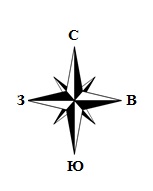 _________________                                                                                ______________(Ф.И.О.)АДМИНИСТРАЦИИ ТЕС-ХЕМСКОГО КОЖУУНА РЕСПУБЛИКИ ТЫВА  (наименование федерального органа исполнительной властиили его территориального органа)ПРЕДПИСАНИЕоб устранении выявленного нарушения требований земельногозаконодательства Российской Федерации№ ______«__» ______  20___ г.                            Республика Тыва, Тес-Хемский район,_______________________________                                                       					(место составления)         В период  «___» _______ по «__» _____ 20__ года специалистом______________________________________________________(должность, Ф.И.О. проверяющего)проведена   плановая, внеплановая выездная проверка   соблюдения  требований  земельного  законодательства Российской Федерации гр. _________________________место рождения:        паспорт гражданина РФ: серия______, выдан ______ код подразделения _______, адрес регистрации и адрес постоянного места жительства:_______________, семейное положение:____________;  образование: ________; место работы: _______, тел. ___________________.     (наименование организации, Ф.И.О. ее руководителя, индивидуального   предпринимателя, гражданина)в  результате  которой  установлено  ненадлежащее  использование земельного участка: расположенного по адресу:  Республика Тыва, Тес-Хемский район__________________________________________________         В соответствии с планом проведения проверок соблюдения земельного законодательства  Администрации муниципального района «Тес-Хемский кожуун Республики Тыва»  в отношении физических лиц______________., утвержденным постановлением Председателя Администрации Тес-Хемского кожууна от ________ № _______  и на основании распоряжения Председателя Администрации Тес-Хемского кожууна от ______.  № _______ с «___» ______ по «__» _____ 20__г.  проведена плановая выездная проверка соблюдения земельного законодательства в отношении гр. _______________________ на земельном участке, расположенном по адресу: Республика Тыва, Тес-Хемский район__________________________ .В ходе проведения плановой выездной проверки установлено: _________ _______________________________________________________________________________ ______________________________________________________________________________(описание нарушения с указанием площади, местоположения, кадастрового номера земельного участка (при наличии), где допущено нарушение, наименования нормативных правовых актов,   ссылки на структурные единицы таких актов, требования которых были нарушены, и установленная за это ответственность)Руководствуясь статьей 72 Земельного кодекса Российской Федерации:ПРЕДПИСЫВАЮ_________________________________________________________________________________(наименование организации, Ф.И.О. ее руководителя, должностного лица, индивидуального предпринимателя, гражданина)устранить  указанное нарушение в установленном законодательством Российской Федерации порядке в срок до «__» _______ 20___ года.Для  решения  вопроса о продлении срока устранения нарушения требований земельного  законодательства  Российской  Федерации  лицо,  которому выдано предписание, вправе представить должностному лицу, вынесшему предписание:    - ходатайство о продлении срока устранения нарушения;    - документы,   справки  и  иные  материалы,  подтверждающие  принятиенеобходимых мер для устранения нарушения.В   соответствии  со  статьей  19.5  Кодекса  Российской  Федерации  обадминистративных  правонарушениях  за  невыполнение  в  установленный  срок законного  предписания  должностного  лица, осуществляющего государственный надзор,  об  устранении  нарушений  законодательства  Российской  Федерации установлена административная ответственность. В случае не устранения в установленный срок указанного нарушения информация о неисполнении предписания будет направлена в:______________________________________________________________________________________________________________________________________________________________________________________________ (наименование органа государственной власти или органа местного самоуправления)для принятия мер, предусмотренных законодательством Российской Федерации.    Согласно  пункту  6  статьи  54 Земельного кодекса Российской Федерацииуполномоченный    орган   государственной   власти   или   орган   местногосамоуправления  после получения информации и документов, указанных в пункте 9  статьи  71  Земельного  кодекса  Российской  Федерации, направляет в суд требование  об  изъятии  земельного  участка  или в случае, предусмотренном пунктом  2  статьи  54  Земельного  кодекса Российской Федерации, принимает решение об изъятии земельного участка самостоятельно.    	В  соответствии  со  статьей 76 Земельного кодекса Российской Федерации прекращение  права  на  земельный  участок  не освобождает виновное лицо от возмещения вреда, причиненного земельным правонарушением.____________________________________________________________________________(иные разъяснения прав, дополнительная информация (при необходимости), рекомендации о порядке и способах устранения нарушений)_____________________________________________________________(подпись, фамилия, имя, отчество (последнее - при наличии)  должностного лица, вынесшего предписание)_____________________________________________________________________________ (подпись, фамилия, имя, отчество (последнее - при наличии) лиц  получившего предписание, либо отметка об отказе лица, получившего  предписание, в его подписании, либо отметка о направлении посредством почтовой связи)ТЫВА РЕСПУБЛИКАНЫН ТЕС-ХЕМ КОЖУУН ЧАГЫРГАЗЫНЫН ДОКТААЛЫПОСТАНОВЛЕНИЕ АДМИНИСТРАЦИИ ТЕС-ХЕМСКОГО КОЖУУНА РЕСПУБЛИКИ ТЫВА N п.   Наименование   Место нахождения    График работы    Справочные  телефоны   1        2                3                  4               5     1. Администрация муницпального района «Тес-Хемский кожуун Республки Тыва»  668360, Республика Тыва Тес-Хемский район с.Самагалатай ул.А.Ч.Кунаа д.58          понедельник -       пятница: с 9.00    до 18.00 час.перерыв на обед: с  13.00 до 14.00 час. 8 (394) 38–21-2502. Специалист по муниципальному земельному контролю668360, Республика Тыва Тес-Хемский район с.Самагалатай ул.А.Ч.Кунаа д.58 каб.102          понедельник -       пятница: с 9.00    до 18.00 час.перерыв на обед: с  13.00 до 14.00 час.8 (394) 38-21-382Плановые проверкиПлановые проверкиПлановые проверкиПлановые проверкиВнеплановые проверкиВнеплановые проверкиВнеплановые проверкиВнеплановые проверкиВнеплановые проверкиВнеплановые проверкиВнеплановые проверкиПодготовка проекта плана ежегодных плановых проверок, согласование с Управлением Росреестра по РТ, Управлением Россельхознадзора по РТ, согласование и утверждение Прокуратурой РТПодготовка проекта плана ежегодных плановых проверок, согласование с Управлением Росреестра по РТ, Управлением Россельхознадзора по РТ, согласование и утверждение Прокуратурой РТПодготовка проекта плана ежегодных плановых проверок, согласование с Управлением Росреестра по РТ, Управлением Россельхознадзора по РТ, согласование и утверждение Прокуратурой РТПодготовка проекта плана ежегодных плановых проверок, согласование с Управлением Росреестра по РТ, Управлением Россельхознадзора по РТ, согласование и утверждение Прокуратурой РТРассмотрение обращений от органов исполнительной власти, органов местного самоуправления, юридических лиц, индивидуальных предпринимателей и физических лиц о нарушениях земельного законодательстваРассмотрение обращений от органов исполнительной власти, органов местного самоуправления, юридических лиц, индивидуальных предпринимателей и физических лиц о нарушениях земельного законодательстваРассмотрение обращений от органов исполнительной власти, органов местного самоуправления, юридических лиц, индивидуальных предпринимателей и физических лиц о нарушениях земельного законодательстваРассмотрение обращений от органов исполнительной власти, органов местного самоуправления, юридических лиц, индивидуальных предпринимателей и физических лиц о нарушениях земельного законодательстваПроведение выездных обследований в отношенииобъектов земельных отношений с признаками нарушенияземельного законодательства, результатом которого является акт обследованияПроведение выездных обследований в отношенииобъектов земельных отношений с признаками нарушенияземельного законодательства, результатом которого является акт обследованияПроведение выездных обследований в отношенииобъектов земельных отношений с признаками нарушенияземельного законодательства, результатом которого является акт обследованияПринятие решения о проведении проверкиПринятие решения о проведении проверкиПринятие решения о проведении проверкиПринятие решения о проведении проверкиПринятие решения о проведении проверкиПринятие решения о проведении проверкиПринятие решения о проведении проверкиПринятие решения о проведении проверкиПринятие решения о проведении проверкиПринятие решения о проведении проверкиПринятие решения о проведении проверкиРаспоряжение Председателя Администрации о проведении плановой проверкиРаспоряжение Председателя Администрации о проведении плановой проверкиРаспоряжение Председателя Администрации о проведении плановой проверкиРаспоряжение Председателя Администрации о проведении плановой проверкиРаспоряжение Председателя Администрации о проведении внеплановой проверкиРаспоряжение Председателя Администрации о проведении внеплановой проверкиРаспоряжение Председателя Администрации о проведении внеплановой проверкиРаспоряжение Председателя Администрации о проведении внеплановой проверкиРаспоряжение Председателя Администрации о проведении внеплановой проверкиРаспоряжение Председателя Администрации о проведении внеплановой проверкиРаспоряжение Председателя Администрации о проведении внеплановой проверкиОзнакомление субъекта проверки с Распоряжением Председателя Администрации о проведении плановой проверкиОзнакомление субъекта проверки с Распоряжением Председателя Администрации о проведении плановой проверкиОзнакомление субъекта проверки с Распоряжением Председателя Администрации о проведении плановой проверкиОзнакомление субъекта проверки с Распоряжением Председателя Администрации о проведении плановой проверкиВ отношении юридических лиц и индивидуальных предпринимателейВ отношении юридических лиц и индивидуальных предпринимателейВ отношении юридических лиц и индивидуальных предпринимателейВ отношении юридических лиц и индивидуальных предпринимателейВ отношении физических лицВ отношении физических лицВ отношении физических лицОзнакомление субъекта проверки с Распоряжением Председателя Администрации о проведении плановой проверкиОзнакомление субъекта проверки с Распоряжением Председателя Администрации о проведении плановой проверкиОзнакомление субъекта проверки с Распоряжением Председателя Администрации о проведении плановой проверкиОзнакомление субъекта проверки с Распоряжением Председателя Администрации о проведении плановой проверкиВ отношении юридических лиц и индивидуальных предпринимателейВ отношении юридических лиц и индивидуальных предпринимателейВ отношении юридических лиц и индивидуальных предпринимателейВ отношении юридических лиц и индивидуальных предпринимателейОзнакомление субъекта проверки с Распоряжением Председателя Администрации о проведении внеплановой проверкиОзнакомление субъекта проверки с Распоряжением Председателя Администрации о проведении внеплановой проверкиОзнакомление субъекта проверки с Распоряжением Председателя Администрации о проведении внеплановой проверкиОзнакомление субъекта проверки с Распоряжением Председателя Администрации о проведении плановой проверкиОзнакомление субъекта проверки с Распоряжением Председателя Администрации о проведении плановой проверкиОзнакомление субъекта проверки с Распоряжением Председателя Администрации о проведении плановой проверкиОзнакомление субъекта проверки с Распоряжением Председателя Администрации о проведении плановой проверкиСогласование с органом прокуратуры при проведении проверки в отношении юридического лица или индивидуального предпринимателяСогласование с органом прокуратуры при проведении проверки в отношении юридического лица или индивидуального предпринимателяСогласование с органом прокуратуры при проведении проверки в отношении юридического лица или индивидуального предпринимателяСогласование с органом прокуратуры при проведении проверки в отношении юридического лица или индивидуального предпринимателяОзнакомление субъекта проверки с Распоряжением Председателя Администрации о проведении внеплановой проверкиОзнакомление субъекта проверки с Распоряжением Председателя Администрации о проведении внеплановой проверкиОзнакомление субъекта проверки с Распоряжением Председателя Администрации о проведении внеплановой проверкиПроведение проверкиПроведение проверкиПроведение проверкиПроведение проверкиДаДаНетНетПроведение проверкиПроведение проверкиПроведение проверкиВыявление нарушенийВыявление нарушенийВыявление нарушенийВыявление нарушенийОзнакомление субъекта проверки с Распоряжением Председателя Администрации о проведении внеплановой проверкиОзнакомление субъекта проверки с Распоряжением Председателя Администрации о проведении внеплановой проверкиПодготовка Распоряжения Председателя Администрации об отмене в проведении проверкиПодготовка Распоряжения Председателя Администрации об отмене в проведении проверкиВыявление нарушенийВыявление нарушенийВыявление нарушенийВыявление нарушенийВыявление нарушенийВыявление нарушенийВыявление нарушенийОзнакомление субъекта проверки с Распоряжением Председателя Администрации о проведении внеплановой проверкиОзнакомление субъекта проверки с Распоряжением Председателя Администрации о проведении внеплановой проверкиПодготовка Распоряжения Председателя Администрации об отмене в проведении проверкиПодготовка Распоряжения Председателя Администрации об отмене в проведении проверкиДаДаНетВыявление нарушенийВыявление нарушенийВыявление нарушенийВыявление нарушенийОзнакомление субъекта проверки с Распоряжением Председателя Администрации о проведении внеплановой проверкиОзнакомление субъекта проверки с Распоряжением Председателя Администрации о проведении внеплановой проверкиПодготовка Распоряжения Председателя Администрации об отмене в проведении проверкиПодготовка Распоряжения Председателя Администрации об отмене в проведении проверкиСоставление акта проверки (материал проверки) о выявлении нарушенияСоставление акта проверки об отсутствии нарушенийСоставление акта проверки об отсутствии нарушенийДаДаНетНетПроведение проверкиПроведение проверкиПроведение проверкиОзнакомление с актом проверки (материал проверки)Составление акта проверки (материал проверки) о выявлении признаков нарушенияСоставление акта проверки об отсутствии нарушенийСоставление акта проверки об отсутствии нарушенийСоставление акта проверки об отсутствии нарушенийВыявление нарушенийВыявление нарушенийВыявление нарушенийВыдача предписанияСоставление акта проверки (материал проверки) о выявлении признаков нарушенияСоставление акта проверки об отсутствии нарушенийСоставление акта проверки об отсутствии нарушенийСоставление акта проверки об отсутствии нарушенийДаНетНетВыдача предписанияОзнакомление с актом проверки (материал проверки)Ознакомление с актом проверки (материал проверки)Составление акта проверки (материал проверки) о выявлении признаков нарушенияСоставление акта проверки об отсутствии нарушенийСоставление акта проверки об отсутствии нарушенийНаправление копии материала проверки в Управление Росреестра по РТ, Управление Россельхознадзора по РТ для привлечения к административной ответственностиОзнакомление с актом проверки (материал проверки)Ознакомление с актом проверки (материал проверки)Составление акта проверки (материал проверки) о выявлении признаков нарушенияСоставление акта проверки об отсутствии нарушенийСоставление акта проверки об отсутствии нарушенийПринятие мер при выявлении нарушений в деятельности субъекта проверкиВыдача предписанияВыдача предписанияВыдача предписанияОзнакомление с актом проверки (материал проверки)Составление акта проверки об отсутствии нарушенийСоставление акта проверки об отсутствии нарушенийВыдача предписанияВыдача предписанияВыдача предписанияОзнакомление с актом проверки (материал проверки)Направление копии материала проверки в Управление Росреестра РТ, Управление Россельхознадзора по РТ для привлечения к административной ответственностиНаправление копии материала проверки в Управление Росреестра РТ, Управление Россельхознадзора по РТ для привлечения к административной ответственностиНаправление копии материала проверки в Управление Росреестра РТ, Управление Россельхознадзора по РТ для привлечения к административной ответственностиОзнакомление с актом проверки (материал проверки)Направление копии материала проверки в Управление Росреестра РТ, Управление Россельхознадзора по РТ для привлечения к административной ответственностиНаправление копии материала проверки в Управление Росреестра РТ, Управление Россельхознадзора по РТ для привлечения к административной ответственностиНаправление копии материала проверки в Управление Росреестра РТ, Управление Россельхознадзора по РТ для привлечения к административной ответственностиВыдача предписанияНаправление копии материала проверки в Управление Росреестра РТ, Управление Россельхознадзора по РТ для привлечения к административной ответственностиНаправление копии материала проверки в Управление Росреестра РТ, Управление Россельхознадзора по РТ для привлечения к административной ответственностиНаправление копии материала проверки в Управление Росреестра РТ, Управление Россельхознадзора по РТ для привлечения к административной ответственностиНаправление копии материала проверки в Управление Росреестра РТ, Управление Россельхознадзора по РТ для привлечения к административной ответственностиНаправление копии материала проверки в Управление Росреестра РТ, Управление Россельхознадзора по РТ для привлечения к административной ответственностиНаправление копии материала проверки в Управление Росреестра РТ, Управление Россельхознадзора по РТ для привлечения к административной ответственностиНаправление копии материала проверки в Управление Росреестра РТ, Управление Россельхознадзора по РТ для привлечения к административной ответственностиНаправление копии материала проверки в Управление Росреестра РТ, Управление Россельхознадзора по РТ для привлечения к административной ответственностиПринятие мер при выявлении нарушений в деятельности субъекта проверкиПринятие мер при выявлении нарушений в деятельности субъекта проверкиПринятие мер при выявлении нарушений в деятельности субъекта проверкиНаправление копии материала проверки в Управление Росреестра РТ, Управление Россельхознадзора по РТ для привлечения к административной ответственностиПринятие мер при выявлении нарушений в деятельности субъекта проверкиНаимено-   вание   юриди-   ческого лица (ЮЛ) (Ф.И.О.  индиви- дуальногопредпри- нимателя   (ИП),  деятель-   ность  которого подлежит проверке    Адрес фактического        осуществления            деятельности         Адрес фактического        осуществления            деятельности         Адрес фактического        осуществления            деятельности       Основной  государ-  ственный регистра-  ционный    номер     (ОГРН)   Идентифи-  кационный    номер   налогопла-  тельщика     (ИНН)    Цель  прове-  дения  про-   верки  Основание проведения проверки  Основание проведения проверки  Основание проведения проверки  Дата  начала прове-  дения  про-   верки     Срок      проведения    плановой     проверки       Срок      проведения    плановой     проверки      Форма     проведения   проверки     (доку-    ментарная,  выездная,    докумен-    тарная и   выездная)    Наиме-     нование    органа    государ-   ственного  контроля  (надзора),   органа     муници-   пального   контроля,  осуществ-   ляющего   проверку    Наиме-     нование    органа    государ-   ственного  контроля  (надзора),   органа     муници-   пального   контроля,  с которым  проверка  проводится  совместно Наимено-   вание   юриди-   ческого лица (ЮЛ) (Ф.И.О.  индиви- дуальногопредпри- нимателя   (ИП),  деятель-   ность  которого подлежит проверке субъект Россий-   ской   Феде-   рации  посе- ление  наиме- нование  улицы,  номер    дома   Основной  государ-  ственный регистра-  ционный    номер     (ОГРН)   Идентифи-  кационный    номер   налогопла-  тельщика     (ИНН)    Цель  прове-  дения  про-   верки   дата   государ- ственной  регис-   трации   ЮЛ, ИП     дата   окончания последней  проверки    дата     начала  осуществ-   ления     ЮЛ, ИП  предприни-мательской деятель-  ности в   соответ-  ствии с  представ-   ленным   уведом-    лением   о начале предприни-мательской деятель-   ности    Дата  начала прове-  дения  про-   верки рабо-  чих   дней рабо-  чих  часов  (для МСП и  МКП)    Форма     проведения   проверки     (доку-    ментарная,  выездная,    докумен-    тарная и   выездная)    Наиме-     нование    органа    государ-   ственного  контроля  (надзора),   органа     муници-   пального   контроля,  осуществ-   ляющего   проверку    Наиме-     нование    органа    государ-   ственного  контроля  (надзора),   органа     муници-   пального   контроля,  с которым  проверка  проводится  совместно  N акта  Дата Ф.И.О или наименование юр.лица или ИП   Место проведения   Примечание () кв. мПодписи должностных
лиц муниципального земельного контроля(подпись)(И.О. Фамилия)(подпись)(И.О. Фамилия)Присутствующий(подпись)(И.О. Фамилия)